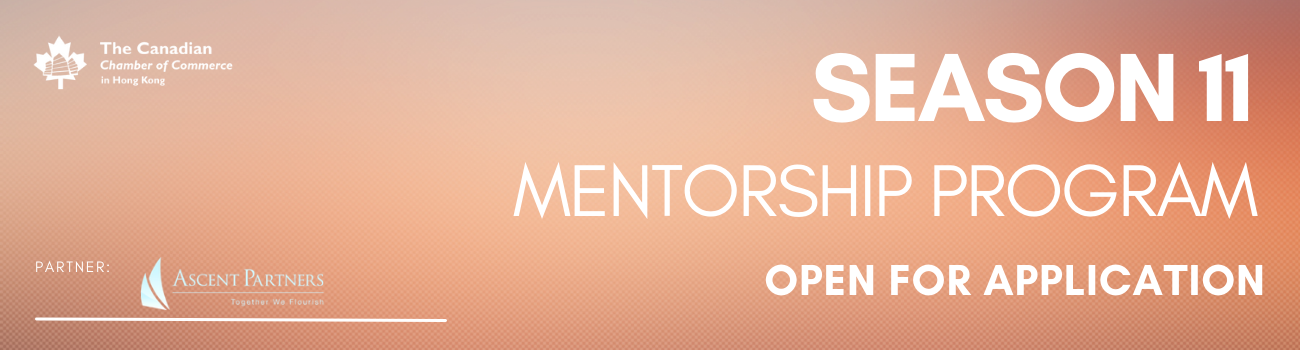 Mentee ApplicationOpen to Corporates, Entrepreneurs, Individuals or Young Professionals with an active paid membership (application fee HKD 500)Open to Affiliate Members or Non-Members (application fee: HKD 1,200) Click here to renew or sign up for a paid membershipPlease indicate with an ‘X’ that you are a CanChamHK Member (Corporate, Entrepreneur, Individual, or Young Professional)? ____Yes, I am____No, I am notFirst Name Last Name Email Contact Number Job Title Company LinkedIn Proﬁle LinkProvide a short description of why you decided to join the Mentorship Program	(approx 100-200 words).Please email us your CV/Resumé AND updated profile photoTo submit your application or if you have any questions please email events@cancham.org.To speak to the Secretariat, please call 2110 8700 / 2110 8711.
You will receive an email from us to confirm your Mentee status and payment.